                                 СШ Акыртобе  Сценарий проведения внеклассного мероприятия  повоенно-патриотическому воспитанию, посвященному         
                 «Дню Защитника Отечества»   «Как тебе служится,  солдат?»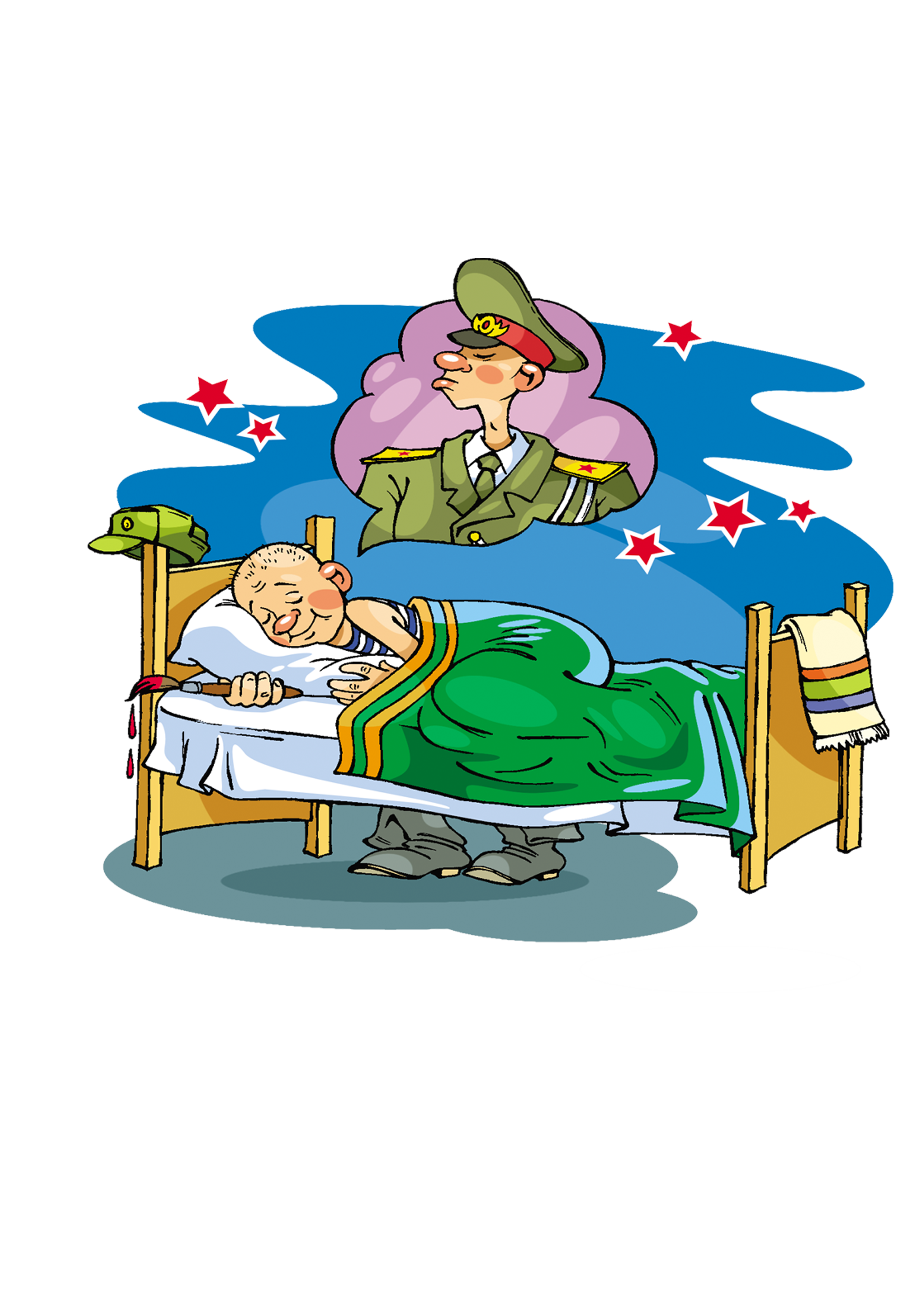                                                                  

                                             
                                           Составил: Баязитов В.Р.                    «Как тебе служится, солдат?»                                 Сценарий проведения                                                                                                  Внеклассного мероприятия по военно-патриотическому воспитанию для старшеклассников Акыртобинской школы, посвященного                  «Дню защитника Отечества» 1 Вед. – Добрый день уважаемые гости.2 Вед. – Добрый день уважаемые учителя и учащиеся.1 Вед. – В предверии наступающего праздника Дня защитника Отечества  разрешите поздравить всех присутствующих в зале и пожелать всем в первую очередь здоровья, успехов в творчестве, в учёбе, благополучия в семье и всех благ в жизненном пути. 2 Вед. – Вот начинаная сегодня наше мероприятие с добрых пожеланий,надеемся вы  проведёте его вместе с нами и получите заряд хорошего настроения, а также теплой дружеской атмосферы  2 Вед. – Окиньте взором просторы нашей необъятной Родины,  насколько же  она красива, настолько и хрупка Родная земля. 1 Вед. – Всё может родная земля, накормить хлебом, удивить своей красотой, напоить из своих родников, вот только защитить себя    она не может. И защита родной земли это дело тех, кто ест её хлеб, пьёт её воду и любуется её красотой. 2 Вед. – И защита Родины это священный долг, это дело тех, кто волею судьбы и велением сердца возложил на свои плечи благородную и столь-же трудную задачу как защитить, сохранить и отстоять достижения всего Казахстанского народа.                  Это ёмкое слово, весомое понятие                 Суверенитет и независимость.- Песня  «Қазақ жері» (В исп. Укибаевой З.) 1 Вед. – Испокон веков понятие Родина и защитник Родины находились в неразрывной связи, и в предверии этого праздника хочется с чувством сыновей благодарности , от чистого сердца пожелать всем кто когда-то ценой своей жизни и неимоверных усилий защищал, защищает и будет защищать нашу великую,стремящуюся к процветанию любимую для каждого Родину. 2Вед. – Спасибо вам солдаты         - Песня «Армия  моя»Клип и минус  к песне https://www.youtube.com/watch?v=NxCcNm0DM-E2 Вед. – Да действительно судьба нелегкая, военная и будни армии даже сейчас,в мирное время отличаеся тяжестью воинских испытаний и суровостью воинских будней, и всё же солдат смеётся. 1 Вед. – солдат находчив 2 Вед. – солдат поёт «Солдатский рэп»    - Конкурс «Армейский магазин».1 Вед.- Покидая родные пенаты, уходя служить в армию каждый солдат забирает частичку своего дома и каждый солдат с уверенностью, может сказать, что дома его ждёт с тоской и нежностью,  считая дни возвращения сына, это сердце матери.- Песня «Ана»  (В исп. Айдарбековой  С.)- Песня «Армия  моя» (детская современная)Клип и минус  к песне https://www.youtube.com/watch?v=NxCcNm0DM-E2 Вед. – Каждая страна хочет иметь  сильную  и  мобильную армию!И всё это складывается из отдельно взятого  солдата                                    - Это он должен быть сильный           1 Вед.             – Это он должен  быть выносливый           2 Вед.               -Это он должен быть физически и морально подкован     - Сценка «Бокс»Это конечно была шутка, любая армия хотела бы иметь в своих рядах могучего  Шварценеггера.     -  Конкурс «Гири» 1 Вед.  «Армия» - это дело сугубо мужское, считают многие  что солдат и юбка несовместимое понятие, но прекрасный пол доказал обратное, чего стоят такие имена Алия и Маншук?2 Вед.       В Казахстанской армии  служат более 10 тысяч женщин-                    военнослужащих приукрасивших армейские ряды.1 Вед.     Красота и грациозность, гибкость и стройность, природная                 мудрость плюс стремление и желание быть лучшими вот                   портрет современной девушки-воина.-   «Аэробика»-     Стихотворение     «Смелость»   Песня                      «Бір бала»   Викторина            «Подумай и ответь»1 Вед. Мы пригласили сегодня воинов из заставы «N» Военруков из школ нашего и соседних округов и их вниманию хотим предложитьнебольшую концертную программу.- Песня «Бір бала»(В исп. Айдарбековой С.)-Песня «Асыл Әжем» -Танец «Шанырақ»-Танец « Яблочко»-Танец «Армейский» -Танец с зонтиком 1 Вед. Если посмотрев сегодня на выступлениен наших учащихся у вас появилось желание пойти служить Отечеству,на благо Родины и её процветания, если в сердце зародилась искра уважения кто в погонах и гордости за свою армию, то мы достучались до ваших пламенных сердец.          Ещё раз хочется поздравить вас с праздником, пожелать вам счастья, здоровья и безоблачного неба над головой и чтобы  меч защищающий Родину как можно дольше находился в ножнах.                                                           Спасибо за внимание.                                                Составил:       Баязитов 1 Вед –Школа!!! Хочу сказать огромное спасибо и низкий до земли поклон отвесить.Сто раз спасибо; за доброту и чуткость,за прямоту и строгость, за благосклоность и щедрость души.2 Вед   Мы все разные,по разному учимся, не всегда послушны, а иногда дерзки,но мы вас всех любим и почитаем.Я помню миг когда несмышленным ребенком я переступил порог класса и сейчас находясь на пороге «Большой жизни», я с чувством любви и благодарности хочу просить у вас благословения, у вас научивших нас:-Читать и писать-Считать и решать -Ценить и любить -Быть нужным иполезным-Не примиримым к плохому                            Карта1Вед  Родились на земле благородной          Где хлебом полны закрома         Стоим на пороге событий        Во благо Родины  ждут нас дела       Ещё вчера мы были дети,      А ныне путь нам выбирать        У каждого своя дорога     Мечту в реальность превращать.                           КарагандаНам надо взять из недр земли Все её боготства Ждёт  руды от нас странаИ угля и сланцаЖди меня Караганда Акыртобе посланца                        АтырауА кто поедет в Атырау? нелегок  нефтяка труд часто нефть даже золотом черным зовут Казахстану нужны бензин и мазут.                 ЦелинаВсем людям на земле нужна едаПрипомнив, что всему хлеб-головаЗемля нам с благородностью даетВсе лучше урожай из года в годИ сытым будет весь народЕсть город в КазахстанеЧудесный город-садУ самых гор Тянь-Шаня сады его шумят Среди листвы красуясь, румянится апортКак этот город молод- студентам всем оплотОкиньте наши южные края Стадами тучными богаты наши степи Навстречу радости бежим, и на земле мы хлеб растимИ край родной благославим Мы будем сеять хлеб, броню ковать Ив шахтах уголь добывать И этот уголь,эта рожьИ газ,и дом,где ты живешьИ все вокруг для насЧем родина гордаЧем мы сильны на страх врагамВсе это-наше это-нам Навечно!Навсегда!Процветай Казахстан!И знай, школа,ты еще будешь гордиться выпуском 2004.